MODEL: AHDST-8050ARKS (MZ) 
Kamera 4w1– AHD 3.0 – 8 Mpix, HD-TVI 3.0, HD-CVI 3.0, Analog.
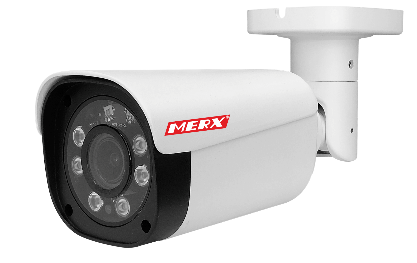 CechySpecyfikacja technicznaNazwaAHDST-8050ARKS (MZ)Sensor 8MP 1/2,8" SONY STARVIS IMX415 STARLIGHT II GEN.+ NVP2481H, 3840×2160p 20kl/sFormat wideoPAL/NTSC – AHD, TVI, CVI, Rozdzielczość8MP 20kl Elektroniczna migawka1/50[S]~1/100000[S]Tryb ekspozycjiElektronicznyStosunek sygnału do szumu>48dBFunkcja kompensacji światła tylnego BLCAutomatycznaKorekcja Gamma0.45SynchronizacjaWewnętrznaFunkcje DSPAGC (Automatic Gain Controll), AWB (Automatic White Balance), DWDR (Digital Wide Dyamic Range), DNR 2D+3D (Digital Noise Reduction), Defog (Digital Fog Reduction)ObiektywMegapikselowy 2.8 [mm]~12 [mm], F1.4 MotozoomDzień / NocAutomatyczny (ICR)Wyjście wideo1.0Vp-p/75ΩKontrola pracy oświetlaczaCzujnik w oświetlaczuDystans oświetlacza50[m]Temperatura pracy-30 [℃]~60 [℃]ZasilanieDC12V±10%